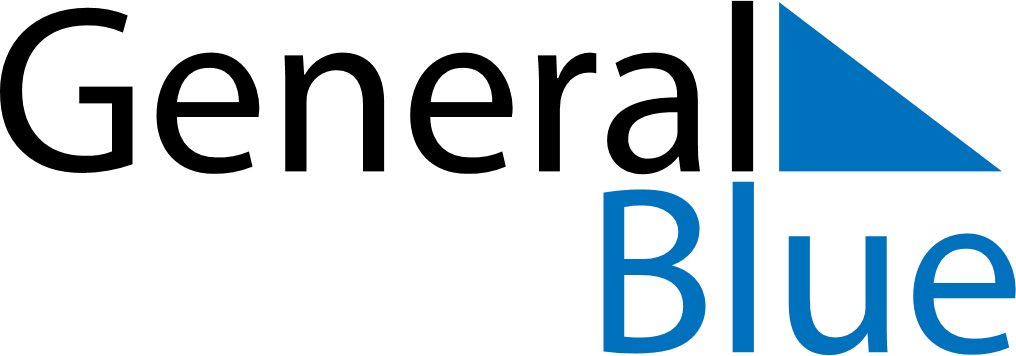 August 2024August 2024August 2024August 2024August 2024August 2024Gaellivare, Norrbotten, SwedenGaellivare, Norrbotten, SwedenGaellivare, Norrbotten, SwedenGaellivare, Norrbotten, SwedenGaellivare, Norrbotten, SwedenGaellivare, Norrbotten, SwedenSunday Monday Tuesday Wednesday Thursday Friday Saturday 1 2 3 Sunrise: 3:08 AM Sunset: 10:18 PM Daylight: 19 hours and 10 minutes. Sunrise: 3:12 AM Sunset: 10:14 PM Daylight: 19 hours and 1 minute. Sunrise: 3:17 AM Sunset: 10:09 PM Daylight: 18 hours and 52 minutes. 4 5 6 7 8 9 10 Sunrise: 3:21 AM Sunset: 10:05 PM Daylight: 18 hours and 43 minutes. Sunrise: 3:25 AM Sunset: 10:00 PM Daylight: 18 hours and 35 minutes. Sunrise: 3:30 AM Sunset: 9:56 PM Daylight: 18 hours and 26 minutes. Sunrise: 3:34 AM Sunset: 9:52 PM Daylight: 18 hours and 17 minutes. Sunrise: 3:38 AM Sunset: 9:47 PM Daylight: 18 hours and 9 minutes. Sunrise: 3:42 AM Sunset: 9:43 PM Daylight: 18 hours and 0 minutes. Sunrise: 3:46 AM Sunset: 9:38 PM Daylight: 17 hours and 52 minutes. 11 12 13 14 15 16 17 Sunrise: 3:50 AM Sunset: 9:34 PM Daylight: 17 hours and 44 minutes. Sunrise: 3:54 AM Sunset: 9:30 PM Daylight: 17 hours and 35 minutes. Sunrise: 3:58 AM Sunset: 9:26 PM Daylight: 17 hours and 27 minutes. Sunrise: 4:02 AM Sunset: 9:21 PM Daylight: 17 hours and 19 minutes. Sunrise: 4:06 AM Sunset: 9:17 PM Daylight: 17 hours and 11 minutes. Sunrise: 4:10 AM Sunset: 9:13 PM Daylight: 17 hours and 3 minutes. Sunrise: 4:13 AM Sunset: 9:08 PM Daylight: 16 hours and 54 minutes. 18 19 20 21 22 23 24 Sunrise: 4:17 AM Sunset: 9:04 PM Daylight: 16 hours and 46 minutes. Sunrise: 4:21 AM Sunset: 9:00 PM Daylight: 16 hours and 38 minutes. Sunrise: 4:25 AM Sunset: 8:56 PM Daylight: 16 hours and 31 minutes. Sunrise: 4:29 AM Sunset: 8:52 PM Daylight: 16 hours and 23 minutes. Sunrise: 4:32 AM Sunset: 8:47 PM Daylight: 16 hours and 15 minutes. Sunrise: 4:36 AM Sunset: 8:43 PM Daylight: 16 hours and 7 minutes. Sunrise: 4:40 AM Sunset: 8:39 PM Daylight: 15 hours and 59 minutes. 25 26 27 28 29 30 31 Sunrise: 4:43 AM Sunset: 8:35 PM Daylight: 15 hours and 51 minutes. Sunrise: 4:47 AM Sunset: 8:31 PM Daylight: 15 hours and 43 minutes. Sunrise: 4:50 AM Sunset: 8:27 PM Daylight: 15 hours and 36 minutes. Sunrise: 4:54 AM Sunset: 8:22 PM Daylight: 15 hours and 28 minutes. Sunrise: 4:57 AM Sunset: 8:18 PM Daylight: 15 hours and 20 minutes. Sunrise: 5:01 AM Sunset: 8:14 PM Daylight: 15 hours and 13 minutes. Sunrise: 5:04 AM Sunset: 8:10 PM Daylight: 15 hours and 5 minutes. 